САМОРЕГУЛИРУЕМАЯ ОРГАНИЗАЦИЯ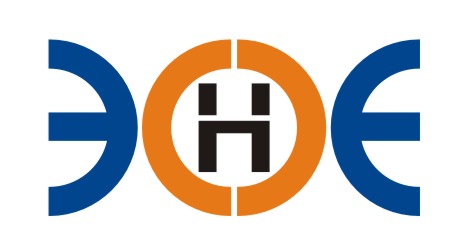 СОЮЗ ПРОЕКТИРОВЩИКОВ«ЭКСПЕРТНЫЕ ОРГАНИЗАЦИИЭЛЕКТРОЭНЕРГЕТИКИ»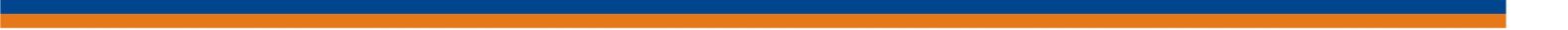 ВЫПИСКА ИЗ ПРОТОКОЛА № 19-ЭС-СП-23заседания Экспертного Совета Союза проектировщиков «Экспертные организации электроэнергетики»(далее – Союз)Санкт-Петербург «26» сентября 2023 г.	Начало заседания: 17:00 часовПРИСУТСТВОВАЛИ 5 членов Экспертного Совета с правом голоса:Заир-Бек Андрей Измаилович – президент Союза;Лаппо Василий Иванович;Кулешов Марс Турсунбекович;Бушеев Михаил Анатольевич;Сек Евгений Кояевич.	Исполнительный директор Юденкова Инесса Юрьевна – секретарь заседания.Кворум для проведения Экспертного совета Союза имеетсяПовестка дня:О приеме в члены Союза Акционерного общества «Связьинформ»По первому вопросу повестки дня: Слушали Исполнительного директора Юденкову Инессу Юрьевну, которая предложила на основании заявления о приеме в члены Союза и проверки документов, приложенных к заявлениям, принять в состав Союза:Решили: Принять АО «Связьинформ» в состав Союза. Считать АО «Связьинформ» членом Союза, с внесением о нем данных в реестр членов Союза с момента оплаты взноса в Компенсационный фонд Возмещения Вреда (1 уровень ответственности).ГолосовалиЗА – 5 чел., ПРОТИВ – 0 чел., ВОЗДЕРЖАЛИСЬ 0 - чел.Итоги голосования: Решение принято единогласно.Выписка верна «26» сентября 2023 г.Президента Союза                                      _____________________	          А.И. Заир-Бек Исполнительный директор                      _____________________	             И.Ю. Юденкова№ п/пНаименованиеИННОГРН1.АО «Связьинформ»77107073651087746229075